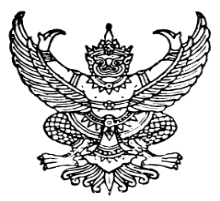 ประกาศองค์การบริหารส่วนตำบลป่าอ้อเรื่อง  การลดภาษีที่ดินและสิ่งปลูกสร้างบางประเภทประจำปี 2564****************************		ด้วยราชกิจจาฯ ได้มี พระราชกฤษฎีกาเรื่อง ลดภาษีสำหรับที่ดินและสิ่งปลูกสร้างบางประเภท(ฉบับที่2) พ.ศ. 2564 ในราชกิจจานุเบกษา เล่มที่ 138 ตอน 6 ก ลงวันที่ 31 มกราคม 2564 ให้ลดภาษีที่ดินและสิ่งปลูกสร้างร้อยละ 90 % ของจำนวนภาษีที่คำนวณได้ ตามมาตรา 42 หรือมาตรา 95 แล้วแต่กรณี สำหรับภาษีประจำปี 2564 สำหรับที่ดินหรือสิ่งปลูกสร้าง ดังต่อไปนี้ที่ดินหรือสิ่งปลูกสร้างที่ใช้ประโยชน์ในการประกอบเกษตรกรรม	ที่ดินหรือสิ่งปลูกสร้างที่ประโยชน์เป็นที่อยู่อาศัยที่ดินหรือสิ่งปลูกสร้างที่ประโยชน์อื่นนอกจากตาม(1)และ(2)ที่ดินหรือสิ่งปลูกสร้างที่ทิ้งไว้ว่างเปล่าหรือไม่ทำประโยชน์ตามควรแก่สภาพองค์การบริหารส่วนตำบลป่าอ้อ     จึงออกประกาศให้ผู้เสียภาษีที่ดินและสิ่งปลูกสร้างได้ทราบโดยทั่วกัน หากมีข้อสงสัยติดต่อสอบถามได้ที่ งานพัฒนาและจัดเก็บรายได้ กองคลัง สำนักงานองค์การบริหารส่วนตำบลป่าอ้อ หรือ โทร. 0-5698-8555 ต่อ 12 ในวันและเวลาราชการ		จึงประกาศมาเพื่อทราบโดยทั่วกัน                           ประกาศ   ณ   วันที่       3      เดือน   กุมภาพันธ์   พ.ศ.   ๒๕๖4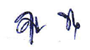 (นางสาวสุนันทา  ทวีผล)ปลัดองค์การบริหารส่วนตำบล ปฏิบัติหน้าที่นายกองค์การบริหารส่วนตำบลป่าอ้อ